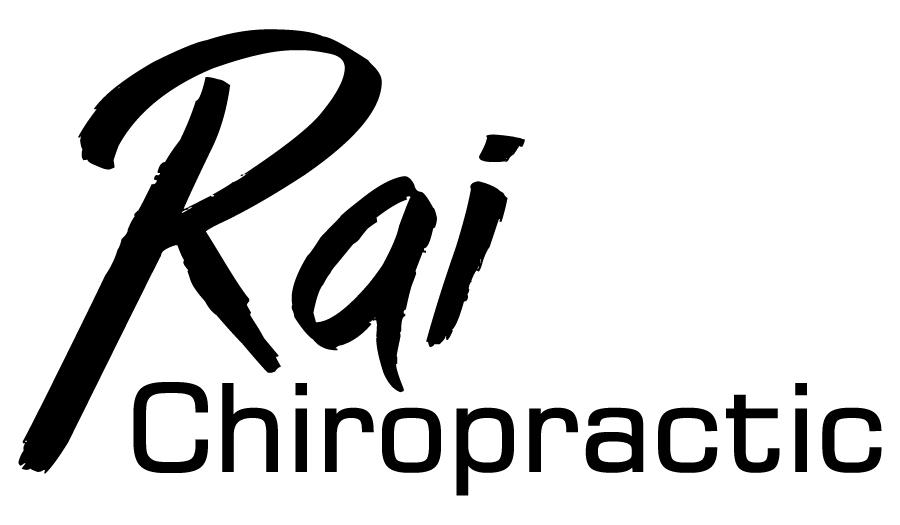 Patient Consent               I hereby request and consent to the performance of chiropractic adjustments and other chiropractic procedures, including X-rays if necessary, on me by the Doctor(s) of Chiropractic affiliated with me.  I have had an opportunity to discuss with the doctor(s) of chiropractic, adjustments and other procedures. Although I am expected to get great benefit from chiropractic care, I understand that the results are not guaranteed.  I further understand and am informed that as in all health care, with certain chiropractic techniques, there are some very slight risks to treatment, including, but not limited to, muscle strains, and sprains, disc injuries and rib fractures. The possibility of an associated stroke with an upper cervical adjustment is extremely remote and un-established.               I do not expect the doctor to be able to anticipate all the risks and complications. I rely on the doctor’s exercise of judgment which chiropractic procedure, based upon the facts known, is in my best interest. I have read this consent. I have also had an opportunity to ask questions about its content, and by signing below I agree to the above named procedures.  I intend this consent form to cover the entire course of current and future chiropractic care for which I seek treatment.               I understand that I am responsible for payment of all services and that they are to be paid in full at time service is rendered, unless prior arrangements have been made.	Please read this consent form and sign it once you have discussed it with the doctor.             	Patient’s Signature:_______________________________________  Date: _______________________           	 Guardian’s Signature: _____________________________________  Date: _______________________Witness Signature:________________________________________ Date:__________________________(Doctor to Witness)DATE:DATE:DATE:DATE:DATE:DATE:DATE:DATE:DATE:DATE:DATE:DATE:WelcomeWelcomeWelcomeWelcomeWelcomeWelcomeWelcomeWelcomeWelcomeWelcomeWelcomeWelcomeWelcomeWelcomeWelcomeWelcomeWelcomeWelcomeWelcomeWelcomeWelcomeWelcomeWelcomeWelcomeWelcomeUnit 106 - 8047, 199th streetLangley, BC, V2Y 0E2Ph: 604-371-4320Fx: 604-371-4323Email: info@raichiropractic.caWeb: www.raichiropractic.caUnit 106 - 8047, 199th streetLangley, BC, V2Y 0E2Ph: 604-371-4320Fx: 604-371-4323Email: info@raichiropractic.caWeb: www.raichiropractic.caUnit 106 - 8047, 199th streetLangley, BC, V2Y 0E2Ph: 604-371-4320Fx: 604-371-4323Email: info@raichiropractic.caWeb: www.raichiropractic.caUnit 106 - 8047, 199th streetLangley, BC, V2Y 0E2Ph: 604-371-4320Fx: 604-371-4323Email: info@raichiropractic.caWeb: www.raichiropractic.caUnit 106 - 8047, 199th streetLangley, BC, V2Y 0E2Ph: 604-371-4320Fx: 604-371-4323Email: info@raichiropractic.caWeb: www.raichiropractic.caUnit 106 - 8047, 199th streetLangley, BC, V2Y 0E2Ph: 604-371-4320Fx: 604-371-4323Email: info@raichiropractic.caWeb: www.raichiropractic.caUnit 106 - 8047, 199th streetLangley, BC, V2Y 0E2Ph: 604-371-4320Fx: 604-371-4323Email: info@raichiropractic.caWeb: www.raichiropractic.caChild personal informationChild personal informationChild personal informationChild personal informationChild personal informationChild personal informationChild personal informationChild personal informationChild personal informationChild personal informationChild personal informationChild personal informationChild personal informationChild personal informationChild personal informationChild personal informationChild personal informationChild personal informationChild personal informationChild personal informationChild personal informationChild personal informationChild personal informationChild personal informationChild personal informationChild personal informationChild personal informationChild personal informationChild personal informationChild personal informationChild personal informationChild personal informationChild personal informationChild personal informationChild personal informationChild personal informationChild personal informationChild personal informationChild personal informationChild personal informationChild personal informationChild personal informationChild personal informationChild personal informationFirst nameFirst nameLast nameLast nameLast nameLast nameLast nameLast nameM / FBirthday (M/D/Y)           /          /Birthday (M/D/Y)           /          /Birthday (M/D/Y)           /          /Birthday (M/D/Y)           /          /Birthday (M/D/Y)           /          /Birthday (M/D/Y)           /          /Birthday (M/D/Y)           /          /Birthday (M/D/Y)           /          /Birthday (M/D/Y)           /          /Birthday (M/D/Y)           /          /Birthday (M/D/Y)           /          /Birthday (M/D/Y)           /          /Birthday (M/D/Y)           /          /Birthday (M/D/Y)           /          /AgeAgeAgeDoes your child have any brothers and/or sisters?   Y / NDoes your child have any brothers and/or sisters?   Y / NDoes your child have any brothers and/or sisters?   Y / NDoes your child have any brothers and/or sisters?   Y / NDoes your child have any brothers and/or sisters?   Y / NDoes your child have any brothers and/or sisters?   Y / NDoes your child have any brothers and/or sisters?   Y / NDoes your child have any brothers and/or sisters?   Y / NDoes your child have any brothers and/or sisters?   Y / NDoes your child have any brothers and/or sisters?   Y / NDoes your child have any brothers and/or sisters?   Y / NDoes your child have any brothers and/or sisters?   Y / NDoes your child have any brothers and/or sisters?   Y / NDoes your child have any brothers and/or sisters?   Y / NDoes your child have any brothers and/or sisters?   Y / NDoes your child have any brothers and/or sisters?   Y / NDoes your child have any brothers and/or sisters?   Y / NDoes your child have any brothers and/or sisters?   Y / NDoes your child have any brothers and/or sisters?   Y / NDoes your child have any brothers and/or sisters?   Y / NDoes your child have any brothers and/or sisters?   Y / NDoes your child have any brothers and/or sisters?   Y / NHow many?How many?How many?How many?What are their names and ages?What are their names and ages?What are their names and ages?What are their names and ages?What are their names and ages?What are their names and ages?What are their names and ages?What are their names and ages?What are their names and ages?What are their names and ages?What are their names and ages?What are their names and ages?What are their names and ages?What are their names and ages?What are their names and ages?What are their names and ages?Parent's / guardian's informationParent's / guardian's informationParent's / guardian's informationParent's / guardian's informationParent's / guardian's informationParent's / guardian's informationParent's / guardian's informationParent's / guardian's informationParent's / guardian's informationParent's / guardian's informationParent's / guardian's informationParent's / guardian's informationParent's / guardian's informationParent's / guardian's informationParent's / guardian's informationParent's / guardian's informationParent's / guardian's informationParent's / guardian's informationParent's / guardian's informationParent's / guardian's informationParent's / guardian's informationParent's / guardian's informationParent's / guardian's informationParent's / guardian's informationParent's / guardian's informationParent's / guardian's informationParent's / guardian's informationParent's / guardian's informationParent's / guardian's informationParent's / guardian's informationParent's / guardian's informationParent's / guardian's informationParent's / guardian's informationParent's / guardian's informationParent's / guardian's informationParent's / guardian's informationParent's / guardian's informationParent's / guardian's informationParent's / guardian's informationParent's / guardian's informationParent's / guardian's informationParent's / guardian's informationParent's / guardian's informationParent's / guardian's informationFirst nameFirst nameFirst nameLast nameLast nameLast nameLast nameLast nameLast nameAddressPhone numberPhone numberPhone numberPhone numberPhone numberPhone numberPhone numberHomeHomeHomeHomeHomeHomeCellCellCellCellCellCellCityPostal codePostal codePostal codePostal codePostal codePostal codePostal codeWorkWorkWorkWorkWorkWorkEmailMarital statusMarital statusMarital statusMarital statusMarital statusMarital statusOccupation/sOccupation/sOccupation/sOccupation/sOccupation/sOccupation/sOccupation/sOccupation/sOccupation/sOccupation/sOccupation/sEmergency contactEmergency contactEmergency contactEmergency contactEmergency contactEmergency contactEmergency contactRelationshipRelationshipRelationshipRelationshipRelationshipRelationshipRelationshipRelationshipRelationshipRelationshipRelationshipPhonePhonePhoneHow did you find us? (who can we thank for referring you?)How did you find us? (who can we thank for referring you?)How did you find us? (who can we thank for referring you?)How did you find us? (who can we thank for referring you?)How did you find us? (who can we thank for referring you?)How did you find us? (who can we thank for referring you?)How did you find us? (who can we thank for referring you?)How did you find us? (who can we thank for referring you?)How did you find us? (who can we thank for referring you?)How did you find us? (who can we thank for referring you?)How did you find us? (who can we thank for referring you?)How did you find us? (who can we thank for referring you?)How did you find us? (who can we thank for referring you?)How did you find us? (who can we thank for referring you?)How did you find us? (who can we thank for referring you?)How did you find us? (who can we thank for referring you?)How did you find us? (who can we thank for referring you?)How did you find us? (who can we thank for referring you?)How did you find us? (who can we thank for referring you?)How did you find us? (who can we thank for referring you?)How did you find us? (who can we thank for referring you?)How did you find us? (who can we thank for referring you?)How did you find us? (who can we thank for referring you?)How did you find us? (who can we thank for referring you?)How did you find us? (who can we thank for referring you?)How did you find us? (who can we thank for referring you?)care card number (MSP)care card number (MSP)care card number (MSP)care card number (MSP)care card number (MSP)care card number (MSP)care card number (MSP)care card number (MSP)care card number (MSP)We would like to know about your child's historyWe would like to know about your child's historyWe would like to know about your child's historyWe would like to know about your child's historyWe would like to know about your child's historyWe would like to know about your child's historyWe would like to know about your child's historyWe would like to know about your child's historyWe would like to know about your child's historyWe would like to know about your child's historyWe would like to know about your child's historyWe would like to know about your child's historyWe would like to know about your child's historyWe would like to know about your child's historyWe would like to know about your child's historyWe would like to know about your child's historyWe would like to know about your child's historyWe would like to know about your child's historyWe would like to know about your child's historyWe would like to know about your child's historyWe would like to know about your child's historyWe would like to know about your child's historyWe would like to know about your child's historyWe would like to know about your child's historyWe would like to know about your child's historyWe would like to know about your child's historyWe would like to know about your child's historyWe would like to know about your child's historyWe would like to know about your child's historyWe would like to know about your child's historyWe would like to know about your child's historyWe would like to know about your child's historyWe would like to know about your child's historyWe would like to know about your child's historyWe would like to know about your child's historyWe would like to know about your child's historyWe would like to know about your child's historyWe would like to know about your child's historyWe would like to know about your child's historyWe would like to know about your child's historyWe would like to know about your child's historyWe would like to know about your child's historyWe would like to know about your child's historyWe would like to know about your child's historyHas your child been under Chiropractic care before?     Y ? NHas your child been under Chiropractic care before?     Y ? NHas your child been under Chiropractic care before?     Y ? NHas your child been under Chiropractic care before?     Y ? NHas your child been under Chiropractic care before?     Y ? NHas your child been under Chiropractic care before?     Y ? NHas your child been under Chiropractic care before?     Y ? NHas your child been under Chiropractic care before?     Y ? NHas your child been under Chiropractic care before?     Y ? NHas your child been under Chiropractic care before?     Y ? NHas your child been under Chiropractic care before?     Y ? NHas your child been under Chiropractic care before?     Y ? NHas your child been under Chiropractic care before?     Y ? NHas your child been under Chiropractic care before?     Y ? NHas your child been under Chiropractic care before?     Y ? NHas your child been under Chiropractic care before?     Y ? NHas your child been under Chiropractic care before?     Y ? NHas your child been under Chiropractic care before?     Y ? NHas your child been under Chiropractic care before?     Y ? NHas your child been under Chiropractic care before?     Y ? NHas your child been under Chiropractic care before?     Y ? NHas your child been under Chiropractic care before?     Y ? NHas your child been under Chiropractic care before?     Y ? NHas your child been under Chiropractic care before?     Y ? NHas your child been under Chiropractic care before?     Y ? NHas your child been under Chiropractic care before?     Y ? NIf yes when?If yes when?If yes when?If yes when?If yes when?If yes when?If yes when?If yes when?If yes when?If yes when?Breast fedBreast fedBreast fedBreast fedBreast fedY / NY / NY / NY / NY / NBottle fed (formula)Bottle fed (formula)Bottle fed (formula)Bottle fed (formula)Bottle fed (formula)Bottle fed (formula)Bottle fed (formula)Bottle fed (formula)Y / NY / NY / NY / NY / NY / NDoes your child drink Cow's milk?Does your child drink Cow's milk?Does your child drink Cow's milk?Does your child drink Cow's milk?Does your child drink Cow's milk?Does your child drink Cow's milk?Does your child drink Cow's milk?Does your child drink Cow's milk?Does your child drink Cow's milk?Does your child drink Cow's milk?Does your child drink Cow's milk?Y / NY / NY / NY / NY / NIf yes how much?If yes how much?If yes how much?If yes how much?If yes how much?If yes how much?If yes how much?If yes how much?If yes how much?If yes how much?If yes how much?Does your child have any food / juice allergies or intolerances?     Y / NDoes your child have any food / juice allergies or intolerances?     Y / NDoes your child have any food / juice allergies or intolerances?     Y / NDoes your child have any food / juice allergies or intolerances?     Y / NDoes your child have any food / juice allergies or intolerances?     Y / NDoes your child have any food / juice allergies or intolerances?     Y / NDoes your child have any food / juice allergies or intolerances?     Y / NDoes your child have any food / juice allergies or intolerances?     Y / NDoes your child have any food / juice allergies or intolerances?     Y / NDoes your child have any food / juice allergies or intolerances?     Y / NDoes your child have any food / juice allergies or intolerances?     Y / NDoes your child have any food / juice allergies or intolerances?     Y / NDoes your child have any food / juice allergies or intolerances?     Y / NDoes your child have any food / juice allergies or intolerances?     Y / NDoes your child have any food / juice allergies or intolerances?     Y / NDoes your child have any food / juice allergies or intolerances?     Y / NDoes your child have any food / juice allergies or intolerances?     Y / NDoes your child have any food / juice allergies or intolerances?     Y / NDoes your child have any food / juice allergies or intolerances?     Y / NDoes your child have any food / juice allergies or intolerances?     Y / NDoes your child have any food / juice allergies or intolerances?     Y / NDoes your child have any food / juice allergies or intolerances?     Y / NDoes your child have any food / juice allergies or intolerances?     Y / NDoes your child have any food / juice allergies or intolerances?     Y / NDoes your child have any food / juice allergies or intolerances?     Y / NDoes your child have any food / juice allergies or intolerances?     Y / NDoes your child have any food / juice allergies or intolerances?     Y / NDoes your child have any food / juice allergies or intolerances?     Y / NDoes your child have any food / juice allergies or intolerances?     Y / NDoes your child have any food / juice allergies or intolerances?     Y / NDoes your child have any food / juice allergies or intolerances?     Y / NDoes your child have any food / juice allergies or intolerances?     Y / NDoes your child have any food / juice allergies or intolerances?     Y / NIf yes then please listIf yes then please listIf yes then please listIf yes then please listIf yes then please listIf yes then please listIf yes then please list> OVER> OVER> OVER> OVER> OVER> OVER> OVER> OVER> OVER> OVER> OVER> OVER> OVER> OVER> OVER> OVER> OVER> OVER> OVER> OVER> OVER> OVER> OVER> OVER> OVER> OVER> OVER> OVER> OVER> OVER> OVER> OVER> OVER> OVER> OVER> OVER> OVER> OVER> OVER> OVER> OVER> OVER> OVER> OVERHas your child received any medication/s?     Y / NHas your child received any medication/s?     Y / NHas your child received any medication/s?     Y / NHas your child received any medication/s?     Y / NHas your child received any medication/s?     Y / NHas your child received any medication/s?     Y / NHas your child received any medication/s?     Y / NHas your child received any medication/s?     Y / NHas your child received any medication/s?     Y / NHas your child received any medication/s?     Y / NHas your child received any medication/s?     Y / NHas your child received any medication/s?     Y / NHas your child received any medication/s?     Y / NHas your child received any medication/s?     Y / NHas your child received any medication/s?     Y / NHas your child received any medication/s?     Y / NHas your child received any medication/s?     Y / NHas your child received any medication/s?     Y / NHas your child received any medication/s?     Y / NIf yes then please list all instances (incl dose and duration)If yes then please list all instances (incl dose and duration)If yes then please list all instances (incl dose and duration)If yes then please list all instances (incl dose and duration)If yes then please list all instances (incl dose and duration)If yes then please list all instances (incl dose and duration)If yes then please list all instances (incl dose and duration)If yes then please list all instances (incl dose and duration)If yes then please list all instances (incl dose and duration)If yes then please list all instances (incl dose and duration)If yes then please list all instances (incl dose and duration)If yes then please list all instances (incl dose and duration)If yes then please list all instances (incl dose and duration)If yes then please list all instances (incl dose and duration)If yes then please list all instances (incl dose and duration)If yes then please list all instances (incl dose and duration)If yes then please list all instances (incl dose and duration)If yes then please list all instances (incl dose and duration)If yes then please list all instances (incl dose and duration)If yes then please list all instances (incl dose and duration)If yes then please list all instances (incl dose and duration)If yes then please list all instances (incl dose and duration)If yes then please list all instances (incl dose and duration)If yes then please list all instances (incl dose and duration)If yes then please list all instances (incl dose and duration)> OVER> OVER> OVER> OVER> OVER> OVER> OVER> OVER> OVER> OVER> OVER> OVER> OVER> OVER> OVER> OVER> OVER> OVER> OVER> OVER> OVER> OVER> OVER> OVER> OVER> OVER> OVER> OVER> OVER> OVER> OVER> OVER> OVER> OVER> OVER> OVER> OVER> OVER> OVER> OVER> OVER> OVER> OVER> OVERHas your child been involved in any high impact or serious falls?     Y / NHas your child been involved in any high impact or serious falls?     Y / NHas your child been involved in any high impact or serious falls?     Y / NHas your child been involved in any high impact or serious falls?     Y / NHas your child been involved in any high impact or serious falls?     Y / NHas your child been involved in any high impact or serious falls?     Y / NHas your child been involved in any high impact or serious falls?     Y / NHas your child been involved in any high impact or serious falls?     Y / NHas your child been involved in any high impact or serious falls?     Y / NHas your child been involved in any high impact or serious falls?     Y / NHas your child been involved in any high impact or serious falls?     Y / NHas your child been involved in any high impact or serious falls?     Y / NHas your child been involved in any high impact or serious falls?     Y / NHas your child been involved in any high impact or serious falls?     Y / NHas your child been involved in any high impact or serious falls?     Y / NHas your child been involved in any high impact or serious falls?     Y / NHas your child been involved in any high impact or serious falls?     Y / NHas your child been involved in any high impact or serious falls?     Y / NHas your child been involved in any high impact or serious falls?     Y / NHas your child been involved in any high impact or serious falls?     Y / NHas your child been involved in any high impact or serious falls?     Y / NHas your child been involved in any high impact or serious falls?     Y / NHas your child been involved in any high impact or serious falls?     Y / NHas your child been involved in any high impact or serious falls?     Y / NHas your child been involved in any high impact or serious falls?     Y / NHas your child been involved in any high impact or serious falls?     Y / NHas your child been involved in any high impact or serious falls?     Y / NHas your child been involved in any high impact or serious falls?     Y / NHas your child been involved in any high impact or serious falls?     Y / NHas your child been involved in any high impact or serious falls?     Y / NHas your child been involved in any high impact or serious falls?     Y / NHas your child been involved in any high impact or serious falls?     Y / NHas your child been involved in any high impact or serious falls?     Y / NHas your child been involved in any high impact or serious falls?     Y / NHas your child been involved in any high impact or serious falls?     Y / NIf yes then please list all instancesIf yes then please list all instancesIf yes then please list all instancesIf yes then please list all instancesIf yes then please list all instancesIf yes then please list all instancesIf yes then please list all instancesIf yes then please list all instancesIf yes then please list all instances> OVER> OVER> OVER> OVER> OVER> OVER> OVER> OVER> OVER> OVER> OVER> OVER> OVER> OVER> OVER> OVER> OVER> OVER> OVER> OVER> OVER> OVER> OVER> OVER> OVER> OVER> OVER> OVER> OVER> OVER> OVER> OVER> OVER> OVER> OVER> OVER> OVER> OVER> OVER> OVER> OVER> OVER> OVER> OVERDoes your child play contact sports? Y / NDoes your child play contact sports? Y / NDoes your child play contact sports? Y / NDoes your child play contact sports? Y / NDoes your child play contact sports? Y / NDoes your child play contact sports? Y / NDoes your child play contact sports? Y / NDoes your child play contact sports? Y / NDoes your child play contact sports? Y / NDoes your child play contact sports? Y / NDoes your child play contact sports? Y / NDoes your child play contact sports? Y / NDoes your child play contact sports? Y / NDoes your child play contact sports? Y / NDoes your child play contact sports? Y / NIf yes then please listIf yes then please listIf yes then please listIf yes then please listIf yes then please listIf yes then please listIf yes then please listIf yes then please listIf yes then please listIf yes then please listIf yes then please listIf yes then please listIf yes then please listIf yes then please listIf yes then please list> OVER> OVER> OVER> OVER> OVER> OVER> OVER> OVER> OVER> OVER> OVER> OVER> OVER> OVER> OVER> OVER> OVER> OVER> OVER> OVER> OVER> OVER> OVER> OVER> OVER> OVER> OVER> OVER> OVER> OVER> OVER> OVER> OVER> OVER> OVER> OVER> OVER> OVER> OVER> OVER> OVER> OVER> OVER> OVERHas your child ever been involved in a car accident     Y / NHas your child ever been involved in a car accident     Y / NHas your child ever been involved in a car accident     Y / NHas your child ever been involved in a car accident     Y / NHas your child ever been involved in a car accident     Y / NHas your child ever been involved in a car accident     Y / NHas your child ever been involved in a car accident     Y / NHas your child ever been involved in a car accident     Y / NHas your child ever been involved in a car accident     Y / NHas your child ever been involved in a car accident     Y / NHas your child ever been involved in a car accident     Y / NHas your child ever been involved in a car accident     Y / NHas your child ever been involved in a car accident     Y / NHas your child ever been involved in a car accident     Y / NHas your child ever been involved in a car accident     Y / NHas your child ever been involved in a car accident     Y / NHas your child ever been involved in a car accident     Y / NHas your child ever been involved in a car accident     Y / NHas your child ever been involved in a car accident     Y / NHas your child ever been involved in a car accident     Y / NHas your child ever been involved in a car accident     Y / NHas your child ever been involved in a car accident     Y / NHas your child ever been involved in a car accident     Y / NHas your child ever been involved in a car accident     Y / NHas your child ever been involved in a car accident     Y / NIf yes please describeIf yes please describeIf yes please describeIf yes please describeIf yes please describeIf yes please describeIf yes please describeIf yes please describeIf yes please describeIf yes please describeIf yes please describeIf yes please describeIf yes please describeIf yes please describe> OVER> OVER> OVER> OVER> OVERHas your child ever been seen in the hospital emergency room?     Y/ N     Has your child ever been seen in the hospital emergency room?     Y/ N     Has your child ever been seen in the hospital emergency room?     Y/ N     Has your child ever been seen in the hospital emergency room?     Y/ N     Has your child ever been seen in the hospital emergency room?     Y/ N     Has your child ever been seen in the hospital emergency room?     Y/ N     Has your child ever been seen in the hospital emergency room?     Y/ N     Has your child ever been seen in the hospital emergency room?     Y/ N     Has your child ever been seen in the hospital emergency room?     Y/ N     Has your child ever been seen in the hospital emergency room?     Y/ N     Has your child ever been seen in the hospital emergency room?     Y/ N     Has your child ever been seen in the hospital emergency room?     Y/ N     Has your child ever been seen in the hospital emergency room?     Y/ N     Has your child ever been seen in the hospital emergency room?     Y/ N     Has your child ever been seen in the hospital emergency room?     Y/ N     Has your child ever been seen in the hospital emergency room?     Y/ N     Has your child ever been seen in the hospital emergency room?     Y/ N     Has your child ever been seen in the hospital emergency room?     Y/ N     Has your child ever been seen in the hospital emergency room?     Y/ N     Has your child ever been seen in the hospital emergency room?     Y/ N     Has your child ever been seen in the hospital emergency room?     Y/ N     Has your child ever been seen in the hospital emergency room?     Y/ N     Has your child ever been seen in the hospital emergency room?     Y/ N     Has your child ever been seen in the hospital emergency room?     Y/ N     Has your child ever been seen in the hospital emergency room?     Y/ N     Has your child ever been seen in the hospital emergency room?     Y/ N     Has your child ever been seen in the hospital emergency room?     Y/ N     Has your child ever been seen in the hospital emergency room?     Y/ N     Has your child ever been seen in the hospital emergency room?     Y/ N     Has your child ever been seen in the hospital emergency room?     Y/ N     Has your child ever been seen in the hospital emergency room?     Y/ N     Has your child ever been seen in the hospital emergency room?     Y/ N     Has your child ever been seen in the hospital emergency room?     Y/ N     Has your child ever been seen in the hospital emergency room?     Y/ N     If yes please describeIf yes please describeIf yes please describeIf yes please describeIf yes please describeIf yes please describeIf yes please describe> OVER> OVER> OVER> OVER> OVER> OVER> OVER> OVER> OVER> OVER> OVER> OVER> OVER> OVER> OVER> OVER> OVER> OVER> OVER> OVER> OVER> OVER> OVER> OVER> OVER> OVER> OVER> OVER> OVER> OVER> OVER> OVER> OVER> OVER> OVER> OVER> OVER> OVER> OVER> OVER> OVER> OVER> OVER> OVERHas your child experienced any of the following  in the past 6 months?Has your child experienced any of the following  in the past 6 months?Has your child experienced any of the following  in the past 6 months?Has your child experienced any of the following  in the past 6 months?Has your child experienced any of the following  in the past 6 months?Has your child experienced any of the following  in the past 6 months?Has your child experienced any of the following  in the past 6 months?Has your child experienced any of the following  in the past 6 months?Has your child experienced any of the following  in the past 6 months?Has your child experienced any of the following  in the past 6 months?Has your child experienced any of the following  in the past 6 months?Has your child experienced any of the following  in the past 6 months?Has your child experienced any of the following  in the past 6 months?Ear infectionsHeadachesRecurring feversScoliosisООООAsthmaAllergiesGrowing/back painsTemper tantrumsООООООООSeizureDigestive problemsColicSeizureDigestive problemsColicSeizureDigestive problemsColicSeizureDigestive problemsColicОООChronic coldsADHDBed wettingChronic coldsADHDBed wettingОООEar infectionsHeadachesRecurring feversScoliosisООООAsthmaAllergiesGrowing/back painsTemper tantrumsООООООООOtherVaccination history (which vaccinations and when)Vaccination history (which vaccinations and when)Vaccination history (which vaccinations and when)Vaccination history (which vaccinations and when)> OVER> OVER> OVER> OVER> OVER> OVER> OVER> OVER> OVER> OVER> OVER> OVER> OVERHas your child experienced any adverse effects following vaccination/sHas your child experienced any adverse effects following vaccination/sHas your child experienced any adverse effects following vaccination/sHas your child experienced any adverse effects following vaccination/sHas your child experienced any adverse effects following vaccination/sHas your child experienced any adverse effects following vaccination/sHas your child experienced any adverse effects following vaccination/sY / NIf yes please describeIf yes please describeIf yes please describe> OVER> OVER> OVER> OVER> OVER> OVER> OVER> OVER> OVER> OVER> OVER> OVER> OVERADMINISTRATIVE USE ONLYADMINISTRATIVE USE ONLYADMINISTRATIVE USE ONLYADMINISTRATIVE USE ONLYADMINISTRATIVE USE ONLYADMINISTRATIVE USE ONLYADMINISTRATIVE USE ONLYADMINISTRATIVE USE ONLYADMINISTRATIVE USE ONLYADMINISTRATIVE USE ONLYADMINISTRATIVE USE ONLYADMINISTRATIVE USE ONLYADMINISTRATIVE USE ONLYADMINISTRATIVE USE ONLYADMINISTRATIVE USE ONLYADMINISTRATIVE USE ONLYADMINISTRATIVE USE ONLYADMINISTRATIVE USE ONLYADMINISTRATIVE USE ONLYDoctor has reviewed informed consent with patientDoctor has reviewed informed consent with patientDoctor has reviewed informed consent with patientDoctor has reviewed informed consent with patientDoctor has reviewed informed consent with patientDoctor has reviewed informed consent with patientDoctor has reviewed informed consent with patientDoctor has reviewed informed consent with patientDoctor has reviewed informed consent with patientINITIALINITIALINITIALINITIALDATEDATEDATESpecific concernSpecific concernSpecific concernSpecific concernSpecific concernSpecific concernSpecific concernSpecific concernSpecific concernSpecific concernSpecific concernSpecific concernSpecific concernIf you have a specific concern about your child's healthIf you have a specific concern about your child's healthIf you have a specific concern about your child's healthIf you have a specific concern about your child's healthIf you have a specific concern about your child's healthIf you have a specific concern about your child's healthIf you have a specific concern about your child's healthIf you have a specific concern about your child's healthIf you have a specific concern about your child's healthIf you have a specific concern about your child's healthIf you have a specific concern about your child's healthIf you have a specific concern about your child's healthIf you have a specific concern about your child's healthIf you have a specific concern about your child's healthIf you have a specific concern about your child's healthIf you have a specific concern about your child's healthIf you have a specific concern about your child's healthIf you have a specific concern about your child's healthIf you have a specific concern about your child's healthWhat is your concern?What is your concern?> OVER> OVER> OVER> OVER> OVER> OVER> OVER> OVER> OVER> OVER> OVER> OVER> OVER> OVER> OVER> OVER> OVER> OVER> OVERWhen did it begin (date)?When did it begin (date)?How did it begin?> OVER> OVER> OVER> OVER> OVER> OVER> OVER> OVER> OVER> OVER> OVER> OVER> OVER> OVER> OVER> OVER> OVER> OVER> OVERDoes anything make it better?Does anything make it better?Does anything make it better?Does anything make it better?> OVER> OVER> OVER> OVER> OVER> OVER> OVER> OVER> OVER> OVER> OVER> OVER> OVER> OVER> OVER> OVER> OVER> OVER> OVERDoes anything make it worse?Does anything make it worse?Does anything make it worse?Does anything make it worse?> OVER> OVER> OVER> OVER> OVER> OVER> OVER> OVER> OVER> OVER> OVER> OVER> OVER> OVER> OVER> OVER> OVER> OVER> OVERHas your child's appetite been affected?     If yes please describeHas your child's appetite been affected?     If yes please describeHas your child's appetite been affected?     If yes please describeHas your child's appetite been affected?     If yes please describeHas your child's appetite been affected?     If yes please describeHas your child's appetite been affected?     If yes please describeHas your child's appetite been affected?     If yes please describeHas your child's appetite been affected?     If yes please describeHas your child's appetite been affected?     If yes please describeHas your child's appetite been affected?     If yes please describeHas your child's appetite been affected?     If yes please describe> OVER> OVER> OVER> OVER> OVER> OVER> OVER> OVER> OVER> OVER> OVER> OVER> OVER> OVER> OVER> OVER> OVER> OVER> OVERHas your child's sleep been affected?     If yes please describeHas your child's sleep been affected?     If yes please describeHas your child's sleep been affected?     If yes please describeHas your child's sleep been affected?     If yes please describeHas your child's sleep been affected?     If yes please describeHas your child's sleep been affected?     If yes please describeHas your child's sleep been affected?     If yes please describeHas your child's sleep been affected?     If yes please describeHas your child's sleep been affected?     If yes please describeHas your child's sleep been affected?     If yes please describe> OVER> OVER> OVER> OVER> OVER> OVER> OVER> OVER> OVER> OVER> OVER> OVER> OVER> OVER> OVER> OVER> OVER> OVER> OVERIs your child crying excessively?     If yes how often? Is your child crying excessively?     If yes how often? Is your child crying excessively?     If yes how often? Is your child crying excessively?     If yes how often? Is your child crying excessively?     If yes how often? Is your child crying excessively?     If yes how often? Is your child crying excessively?     If yes how often? Hours per dayHours per dayDays per weekDays per weekIs your child in pain?     If yes please describeIs your child in pain?     If yes please describeIs your child in pain?     If yes please describeIs your child in pain?     If yes please describeIs your child in pain?     If yes please describeIs your child in pain?     If yes please describeWhat is the severity of your child's pain?What is the severity of your child's pain?What is the severity of your child's pain?What is the severity of your child's pain?What is the severity of your child's pain?1-10 (1= virtually no pain / 10 = inconsolable)1-10 (1= virtually no pain / 10 = inconsolable)1-10 (1= virtually no pain / 10 = inconsolable)1-10 (1= virtually no pain / 10 = inconsolable)1-10 (1= virtually no pain / 10 = inconsolable)1-10 (1= virtually no pain / 10 = inconsolable)1-10 (1= virtually no pain / 10 = inconsolable)1-10 (1= virtually no pain / 10 = inconsolable)1-10 (1= virtually no pain / 10 = inconsolable)1-10 (1= virtually no pain / 10 = inconsolable)1-10 (1= virtually no pain / 10 = inconsolable)Is there anything else you feel the Doctor should know?Is there anything else you feel the Doctor should know?Is there anything else you feel the Doctor should know?Is there anything else you feel the Doctor should know?Is there anything else you feel the Doctor should know?Is there anything else you feel the Doctor should know?Is there anything else you feel the Doctor should know?Is there anything else you feel the Doctor should know?Is there anything else you feel the Doctor should know?